 Little Bees Children Self Help Group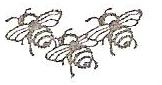 P.O. BOX 54048-00200, Nairobi Mobile: 0722-455222Email: slittlebees@yahoo.com 30th January 2014FROM TRACY MORAA TO SPONSOR LARA HANSDOTTIRDear Sponsor Lara,RE: THREE MONTHS DAP REPORTS FROM NOVEMBER 2013 TO JANUARY 2014Happy New Year my foster mum! Tracy Moraa has been fine in health and good. Tracy has gone to the new class and has new friends. Tracy was dancing around my table during my birthday. The ceremony was good and all visitors were happy and enjoyed the food. Tracy is polite and bright girl she loved her new class. When being served Christmas dinner she said she would like to eat meat, ugali and chips, she called her friends who were her classmates. They were all happy. Tracy is always thanking you for her sponsorship. Best regards, Lucy Odipo.